Tecumseh Elementary School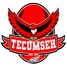 2022-2023 School CalendarTecumseh Elementary School2022-2023 School CalendarSCHOOL OPERATION OVERVIEWSCHOOL OPERATION OVERVIEWNumber of Days in Session185Number of Days of Instruction179Number of Days of Non-Instruction6 Non-Instructional Days 1; Administration Day (June 30)IMPORTANT DATESIMPORTANT DATESFirst Day of School for Students Tuesday, September 6, 2022National Day for Truth & ReconciliationFriday, September 30, 2022Thanksgiving DayMonday October 10, 2022Remembrance DayFriday November 11, 2022Last Day of Instruction Before Winter VacationFriday December 16, 2022Winter Vacation PeriodMonday December 19, 2022 - Monday January 2, 2023School Re-opens after Winter VacationTuesday January 3, 2023Family DayMonday February 20, 2023Last Day of Instruction Before Spring VacationFriday March 10, 2023Spring Vacation PeriodMonday March 13 - Friday March 24, 2023School Re-opens after Spring VacationMonday March 27, 2023Good FridayFriday April 07, 2023Easter MondayMonday, April 10, 2023Victoria DayMonday May 22, 2023Last Full Day of Pupil AttendanceThursday June 29, 2023Administrative/School Closing DayFriday June 30, 2023PROFESSIONAL DEVELOPMENT AND NON-INSTRUCTIONAL DAYS(SCHOOL NOT IN SESSION)PROFESSIONAL DEVELOPMENT AND NON-INSTRUCTIONAL DAYS(SCHOOL NOT IN SESSION)Monday, September 19, 2022Professional Development Day (Date set by school)Friday, October 21, 2022Professional Development Day (Province Wide)Friday, November 25, 2022Indigenous Focus Non-Instructional Day (District Wide)Monday, January 16, 2023Professional Development Day (Date set by school)Friday, February 17, 2023Professional Development Day (District Wide)Monday, April 24, 2023Professional Development Day (District Wide)PARENT CONFERENCE DATESEARLY DISMISSAL TIMESWednesday, October 19, 20222:00 pm dismissalThursday, October 20, 20222:00 pm dismissalTuesday, February 28, 20232:00 pm dismissalWednesday, March 01, 20232:00 pm dismissal